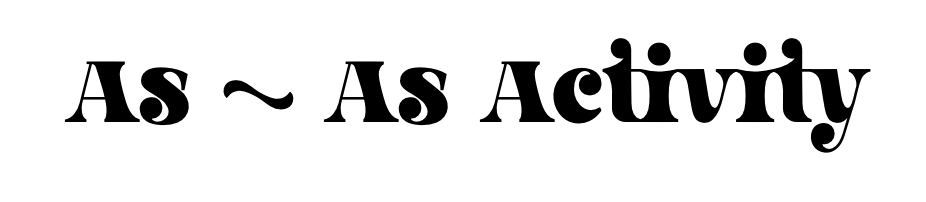 There are six people in the neighborhood: Ben, Manaaki, Sarah, Zack, Tina and Latisha.________________________________________________________________________________________________________________________________________________________________________________________________________________________________________________________________________________________________________________________________________________________________________________________________________________________________________________Notes:KEY:Tina is as tall as Latisha.The oldest person is Ben.Ben is as tall as Manaaki.Tina is 25 years younger than Latisha. Manaaki is as old as Tina.Zack is 5cm taller than Sarah and 40cm shorter than Latisha. Sarah is as old as Zack. Manaaki is 15cm taller than Tina. NameSarahManaakiTinaAge60925Height165cm165cmNameLatishaBenSarahZackManaakiTinaAge 5060992525Height165cm180cm120cm125cm180cm165cmTina is as tall as Latisha.The oldest person is Ben.Ben is as tall as Manaaki.Tina is 25 years younger than Latisha.Manaaki is as old as Tina.Zack is 5cm taller than Sarah and 40cm shorter than Latisha.Sarah is as old as Zack.Manaaki is 15cm taller than Tina.